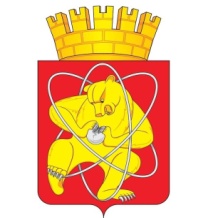 Городской округ «Закрытое административно – территориальное образование Железногорск Красноярского края»СОВЕТ ДЕПУТАТОВ ЗАТО г. ЖЕЛЕЗНОГОРСКРЕШЕНИЕ        16 ноября 2021 г.                                                                                                             12-128Р       г. ЖелезногорскО внесении изменений в решение Совета депутатов ЗАТО г. Железногорск от 18.05.2017 № 19-78Р «Об оценке регулирующего воздействия проектов муниципальных нормативных правовых актов и экспертизе муниципальных нормативных правовых актов ЗАТО Железногорск»В соответствии с частью 6 статьи 7, частью 3 статьи 46 Федерального закона от 06.10.2003 № 131-ФЗ «Об общих принципах организации местного самоуправления в Российской Федерации», Законом Красноярского края от 19.03.2015 № 8-3265 «Об оценке регулирующего воздействия проектов муниципальных нормативных правовых актов и экспертизе муниципальных нормативных правовых актов в Красноярском крае», руководствуясь Уставом ЗАТО Железногорск, Совет депутатовРЕШИЛ:1. Внести в решение Совета депутатов ЗАТО г. Железногорск от 18.05.2017 № 19-78Р «Об оценке регулирующего воздействия проектов муниципальных нормативных правовых актов и экспертизе муниципальных нормативных правовых актов ЗАТО Железногорск» следующие изменения:1.1. В пункте 1 решения слова «обязанности для субъектов предпринимательской и инвестиционной деятельности» заменить словами «обязательные требования для субъектов предпринимательской и иной экономической деятельности, обязанности для субъектов инвестиционной деятельности».1.2. В Приложении №1 «Порядок проведения оценки регулирующего воздействия проектов муниципальных нормативных правовых актов ЗАТО Железногорск, устанавливающих новые или изменяющих ранее предусмотренные муниципальными нормативными правовыми актами обязанности для субъектов предпринимательской и инвестиционной деятельности» к решению:1.2.1. В названии Порядка слова «обязанности для субъектов предпринимательской и инвестиционной деятельности» заменить словами «обязательные требования для субъектов предпринимательской и иной экономической деятельности, обязанности для субъектов инвестиционной деятельности».	1.2.2. В пункте 1 Порядка слова «обязанности для субъектов предпринимательской и инвестиционной деятельности» заменить словами «обязательные требования для субъектов предпринимательской и иной экономической деятельности, обязанности для субъектов инвестиционной деятельности».1.2.3. В пункте 2 Порядка слова «субъектов предпринимательской и инвестиционной деятельности» заменить словами «субъектов предпринимательской и иной экономической деятельности».1.2.3. В пункте 3 Порядка:1.2.3.1. Слова «обязанности для субъектов предпринимательской и инвестиционной деятельности» заменить словами «обязательные требования для субъектов предпринимательской и иной экономической деятельности, обязанности для субъектов инвестиционной деятельности».1.2.3.2. Дополнить пятым абзацем следующего содержания: « - проекты нормативных правовых актов, разработанных в целях ликвидации чрезвычайных ситуаций природного и техногенного характера на период действия режимов чрезвычайных ситуаций.».1.2.4. В пункте 8 Порядка изложить первый абзац в следующей редакции:«Публичное обсуждение проводится в целях оценки субъектами предпринимательской и иной экономической деятельности, представителями экспертного сообщества, некоммерческими организациями, целью деятельности которых является защита и представление интересов субъектов предпринимательской и иной экономической деятельности, и иными лицами, интересы которых прямо или косвенно затрагиваются проектом правового акта (далее - участники публичного обсуждения), проекта правового акта на предмет выявления в нем положений, вводящих избыточные обязанности, запреты и ограничения для субъектов предпринимательской и иной экономической деятельности или способствующих их введению, а также положений, способствующих возникновению необоснованных расходов субъектов предпринимательской и иной экономической деятельности и бюджета ЗАТО Железногорск.».2. Опубликовать настоящее решение в газете «Город и горожане», а также разместить на официальном сайте городского округа «Закрытое административно-территориальное образование Железногорск Красноярского края» в информационно-телекоммуникационной сети Интернет.3. Контроль над выполнением настоящего решения возложить на председателя комиссии по вопросам местного самоуправления и законности 
А.С. Федотова.4. Настоящее решение вступает в силу после официального опубликования. Председатель Совета депутатов ЗАТО г. Железногорск                             С.Д. Проскурнин	 Глава ЗАТО г. Железногорск                              И.Г. Куксин